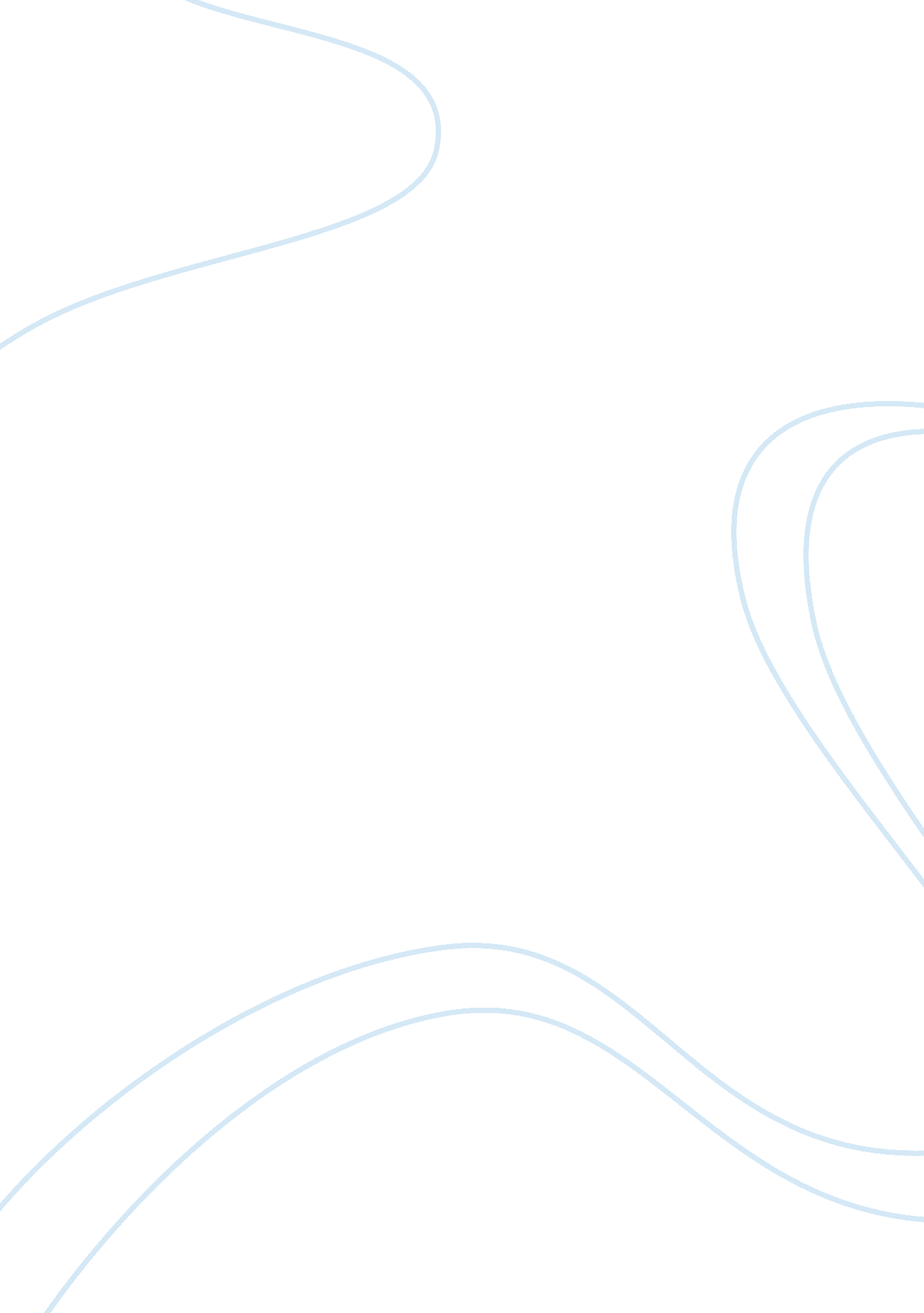 Seminar unit 6Literature, Russian Literature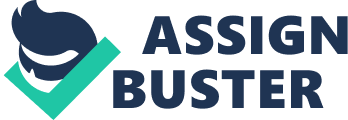 Leadership Leadership A leader is a person who influences a faction or group of people towards the attainment of a goal. It is important to understand the term leader by its significance in that a leader is the one who goes first and leads by example, so that others are motivated to follow him and not just any individual with a position of influence. Visionary leader has the ability of focusing on their stated vision. A good leader must have knowledge and skills’ about his or her work ((Denhardt, 2012). 
A good leader should have vision. A visionary leader has the aptitude of accessing and holding an idea yet to be manifested and have the familiarity of the inventive process, discipline, strength of will and enthusiasm to sustain that vision via the entire creative course and at the same time lead others into the materialization of that vision. Creativity is about appreciating the concepts overriding the creative process, which governs our creative deeds. Visionary leader is able to associate the entire globe as it is and the environment that will be influenced by that vision. 
It is important to study leadership because it is a fundamental element of human conditions. Leadership deals with managing people, therefore, leaders need to understand the traits of employees. Leadership is an art because it can be developed and enhanced. This is because it is easy to study leadership skills and techniques (Denhardt, 2012). The leadership I posses is transformational style because this type of leadership advocates for what would be referred to us intellectual stimulation. Offering a room for creativity free from many red tapes predisposes leader’s followers to a greater level of confidence. As a leader, it is better to be feared because it is easy to exert control, make popular decisions, and give directives. 
Reference 
Denhardt, R., Denhardt, J., and Aristigueta, M. P.(2012). Managing Human Behavior in Public 
and Nonprofit Organizations. California: University of Southern California 